	Wilmington Middle School PAC Minutes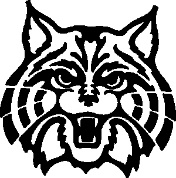 Minutes for meeting held on:The meeting was called to order by Lynne Parr at 6:05 pm.In attendanceTwo Board Members, Two Parents, One Principal Approval of Agenda and MinutesWelcome Principal’s ReportGrade 7 will have the SOS (Suicide Prevention) and SBIRT activities next week.  An email went out to parent’s today.  This is a passive consent email so unless you respond no then these activities will take place.  They will also have hearing and vision testing.  Mr. Welch is always looking to improve communication between the school and the community.  He is considering doing an Instagram account and has it in the testing phase.  MCAS will be starting up after April vacation.  The schedule is on the website calendar for exact dates.  1:1 Chromebooks will be in effect for grades 6-12 next year.  There will be a parent information night for new users.  Grade 7 ELA teachers are looking to improve their classroom libraries for next year.  May need PAC funds-right now it is in the beginning stages.  To promote a positive school environment, Dr. Quirk is hoping to paint inspiring messages in the bathrooms at that Middle School.  She may need parent volunteers and help funding this endeavor.  Ryan Haack visited the Middle School earlier this year and Mr. Welch is hoping to get $500 from the PAC to help fund this enrichment.  To promote attendance during the MCAS testing window, Mr. Welch wants to hold a raffle with prizes and if you had perfect attendance you can enter the raffle.  He is thinking 9 prizes (3 per grade).  Also, to promote the link between good school attendance and its correlation to a better education, Mr. Welch is going to celebrate the student’s who have made it through the first 100 days of school with perfect attendance.  Treasurer’s Report Current budget is around $7500.  This includes donations and carry over from last year.  Paid out for Treat Fest, Wonder books for Grade 6 and I am Malala books for grade 7.  Upcoming expenses: Ryan Haack (approved), bathroom improvements, Kona Ice or slushes for Field Day, Teacher Appreciation Lunch, ELA libraries, Attendance prizes, 6th grade Ice Cream Social.  Discussed possibly holding a Dining for a Cause night with the 99 on April 23rd.  Next Meeting will be Monday, March 25, 2019 at 6:00pm in the Middle School Library  Motion to adjourn was made at 7:15 pm.